Your recent request for information is replicated below, together with our response.Please provide the following information for each financial year from 2018/19 to 2022/23:Working days lost attributed to mental health absences in a) Dumfries and Galloway division b) Ayrshire division c) Lanarkshire division d) Lothian and Scottish Borders division. Please breakdown the figures for each division by i) police officers ii) police staff For each division above please breakdown the data further into the different area commands. Please breakdown the figures for each area command by i) police officers ii) police staff Please see below tables which confirms the number of working days lost due to Mental Health in Police Officers and Police Staff. As requested, each table is broken down into Divisions and broken down further into area command.Number of working days lost due to Mental Health in Police Officers in Dumfries and Galloway:Number of working days lost due to Mental Health in Police Staff in Dumfries and Galloway:Number of working days lost due to Mental Health in Police Officers in Ayrshire:Number of working days lost due to Mental Health in Police Staff in Ayrshire:Number of working days lost due to Mental Health in Police Officers in Lanarkshire:Number of working days lost due to Mental Health in Police Staff in Lanarkshire:Number of working days lost due to Mental Health in Police Officers in The Lothians and Scottish Borders:Number of working days lost due to Mental Health in Police Staff in The Lothians and Scottish Borders: If you require any further assistance, please contact us quoting the reference above.You can request a review of this response within the next 40 working days by email or by letter (Information Management - FOI, Police Scotland, Clyde Gateway, 2 French Street, Dalmarnock, G40 4EH).  Requests must include the reason for your dissatisfaction.If you remain dissatisfied following our review response, you can appeal to the Office of the Scottish Information Commissioner (OSIC) within 6 months - online, by email or by letter (OSIC, Kinburn Castle, Doubledykes Road, St Andrews, KY16 9DS).Following an OSIC appeal, you can appeal to the Court of Session on a point of law only. This response will be added to our Disclosure Log in seven days' time.Every effort has been taken to ensure our response is as accessible as possible. If you require this response to be provided in an alternative format, please let us know.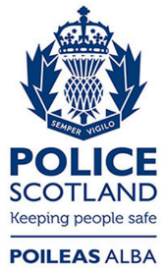 Freedom of Information ResponseOur reference:  FOI 24-0532Responded to:  21 March 2024Year2018/192019/202020/212021/222022/23Total7201107698606990Dumfries and Galloway Divisional Headquarters 165265224185201Dumfriesshire127191191210367Galloway428651283211422Year2018/192019/202020/212021/222022/23Dumfries and Galloway Divisional Headquarters271532132Year2018/192019/202020/212021/222022/23Total20162407177419722121Ayrshire Divisional Headquarters 678821889895627North Ayrshire556481416575459East Ayrshire416606326165564South Ayrshire366499143337471Year2018/192019/202020/212021/222022/23Ayrshire Divisional Headquarters15115121725133Year2018/192019/202020/212021/222022/23Total36933808283132144741Lanarkshire Divisional Headquarters6941590115612901157East Kilbride and Rutherglen836580372336815Hamilton and Clydesdale10856092845181249Motherwell, Wishaw and Bellshill440419575359656Monklands and Cumbernauld638610444711864Year2018/192019/202020/212021/222022/23Lanarkshire Divisional Headquarters35921092126121Year2018/192019/202020/212021/222022/23Total23973856262619042329The Lothians and Scottish Borders Divisional Headquarters22063009177212991516Scottish Borders49304134102287East Lothian4410585203252West Lothian554385102120Midlothian43012588274Year2018/192019/202020/212021/222022/23The Lothians and Scottish Borders Divisional Headquarters602122176242111